توصيف مقرر  (   أدب5  )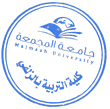 الكليةالتربية في الزلفيالتربية في الزلفيالتربية في الزلفيالقسم الأكاديمياللغة العربيةاللغة العربيةاللغة العربيةاسم المقررأدب5رمز المقررARB355المستوىالخامسعدد الساعات المعتمدة للمقرر3هدف المقررتقديم صورة دقيقة عن حقيقة الإبداع الأدبي في العصر الحديث، ومعرفة الأسباب التي أدت إلى ازدهار الشعر في العصر الحديث.الاطلاع النماذج الإبداعية الرفيعة في هذا الأدب الشعرية والنثرية لأعلام الشعر والكتابةالوقوف على نماذج من أعلام الشعراء وأعلام الكتاب في الأدب الحديثالتعرف على المدارس الأدبية في العصر الحديث وأشهر شعرائها وخصائصها التي تميزت بهاتقديم صورة دقيقة عن حقيقة الإبداع الأدبي في العصر الحديث، ومعرفة الأسباب التي أدت إلى ازدهار الشعر في العصر الحديث.الاطلاع النماذج الإبداعية الرفيعة في هذا الأدب الشعرية والنثرية لأعلام الشعر والكتابةالوقوف على نماذج من أعلام الشعراء وأعلام الكتاب في الأدب الحديثالتعرف على المدارس الأدبية في العصر الحديث وأشهر شعرائها وخصائصها التي تميزت بهاتقديم صورة دقيقة عن حقيقة الإبداع الأدبي في العصر الحديث، ومعرفة الأسباب التي أدت إلى ازدهار الشعر في العصر الحديث.الاطلاع النماذج الإبداعية الرفيعة في هذا الأدب الشعرية والنثرية لأعلام الشعر والكتابةالوقوف على نماذج من أعلام الشعراء وأعلام الكتاب في الأدب الحديثالتعرف على المدارس الأدبية في العصر الحديث وأشهر شعرائها وخصائصها التي تميزت بهاموضوعات المقرر* مقدمة عن المقرر تتناول: تعريف الطلبة بالمقرر الدراسي، وأهدافه، ومفرداته.مقدمة عن الأدب الحديث: تعريف بمصطلح الأدب الحديث، وحدوده وحالة الأدب في عصر ما قبل النهضة الحديثة.عوامل النهضة العربية الحديثة:  البعثات، الترجمة، المدارس، الطباعة، الصحافة، الجمعيات العلمية والأدبية، المكتبات، الاستشراق والمستشرقون    مدارس الشعر العربي الحديث:المدرسة الكلاسيكية (الإحياء والبعث) .الكلاسيكية الحديثة (الاتجاه البياني المحافظ). تحديد البدايات، السمات الموضوعية والفنية، أبرز الأعلام.2-المدرسة الرومانسية: نشأتها، خصائصها، رائدها، أبرز أعلامها، مظاهر التجديد فيها.3- جماعة الديوان:بداياتها، روادها، خصائصها.4- جماعة أبولَو: روادها، العوامل التي هيأت لظهورها، خصائصها، مظاهر التجديد فيها.5-الأدب في المهاجر الأمريكية والشرقية ( الشمالي، الجنوبي، الشرقي)تاريخه، جمعياته وروابطه الأدبية، المؤثرات، خصائصه.6- شعر التفعيلة، حركة الشعر الحر، الشعر المنثور:نشأته، رواده، خصائصه.     فنون النثر الأدبي في العصر الحديث:1-	فن المقالة:     المفهوم، والتطور، والأنواع، وأبرز الكتَّاب.فن القصة : المفهوم، التطور، الأنواع، أبرز الأعلام.3-فن الرواية: المفهوم، النشأة، التطور، أبرز الأعلام.                4- فن المسرحية: نشأتها، مراحل التطور، أنواعها، أبرز الأعلام.5- فن السيرة الذاتية. المفهوم، والنشأة، والتحولات، الأشكال، أبرز الأعلام.* مقدمة عن المقرر تتناول: تعريف الطلبة بالمقرر الدراسي، وأهدافه، ومفرداته.مقدمة عن الأدب الحديث: تعريف بمصطلح الأدب الحديث، وحدوده وحالة الأدب في عصر ما قبل النهضة الحديثة.عوامل النهضة العربية الحديثة:  البعثات، الترجمة، المدارس، الطباعة، الصحافة، الجمعيات العلمية والأدبية، المكتبات، الاستشراق والمستشرقون    مدارس الشعر العربي الحديث:المدرسة الكلاسيكية (الإحياء والبعث) .الكلاسيكية الحديثة (الاتجاه البياني المحافظ). تحديد البدايات، السمات الموضوعية والفنية، أبرز الأعلام.2-المدرسة الرومانسية: نشأتها، خصائصها، رائدها، أبرز أعلامها، مظاهر التجديد فيها.3- جماعة الديوان:بداياتها، روادها، خصائصها.4- جماعة أبولَو: روادها، العوامل التي هيأت لظهورها، خصائصها، مظاهر التجديد فيها.5-الأدب في المهاجر الأمريكية والشرقية ( الشمالي، الجنوبي، الشرقي)تاريخه، جمعياته وروابطه الأدبية، المؤثرات، خصائصه.6- شعر التفعيلة، حركة الشعر الحر، الشعر المنثور:نشأته، رواده، خصائصه.     فنون النثر الأدبي في العصر الحديث:1-	فن المقالة:     المفهوم، والتطور، والأنواع، وأبرز الكتَّاب.فن القصة : المفهوم، التطور، الأنواع، أبرز الأعلام.3-فن الرواية: المفهوم، النشأة، التطور، أبرز الأعلام.                4- فن المسرحية: نشأتها، مراحل التطور، أنواعها، أبرز الأعلام.5- فن السيرة الذاتية. المفهوم، والنشأة، والتحولات، الأشكال، أبرز الأعلام.* مقدمة عن المقرر تتناول: تعريف الطلبة بالمقرر الدراسي، وأهدافه، ومفرداته.مقدمة عن الأدب الحديث: تعريف بمصطلح الأدب الحديث، وحدوده وحالة الأدب في عصر ما قبل النهضة الحديثة.عوامل النهضة العربية الحديثة:  البعثات، الترجمة، المدارس، الطباعة، الصحافة، الجمعيات العلمية والأدبية، المكتبات، الاستشراق والمستشرقون    مدارس الشعر العربي الحديث:المدرسة الكلاسيكية (الإحياء والبعث) .الكلاسيكية الحديثة (الاتجاه البياني المحافظ). تحديد البدايات، السمات الموضوعية والفنية، أبرز الأعلام.2-المدرسة الرومانسية: نشأتها، خصائصها، رائدها، أبرز أعلامها، مظاهر التجديد فيها.3- جماعة الديوان:بداياتها، روادها، خصائصها.4- جماعة أبولَو: روادها، العوامل التي هيأت لظهورها، خصائصها، مظاهر التجديد فيها.5-الأدب في المهاجر الأمريكية والشرقية ( الشمالي، الجنوبي، الشرقي)تاريخه، جمعياته وروابطه الأدبية، المؤثرات، خصائصه.6- شعر التفعيلة، حركة الشعر الحر، الشعر المنثور:نشأته، رواده، خصائصه.     فنون النثر الأدبي في العصر الحديث:1-	فن المقالة:     المفهوم، والتطور، والأنواع، وأبرز الكتَّاب.فن القصة : المفهوم، التطور، الأنواع، أبرز الأعلام.3-فن الرواية: المفهوم، النشأة، التطور، أبرز الأعلام.                4- فن المسرحية: نشأتها، مراحل التطور، أنواعها، أبرز الأعلام.5- فن السيرة الذاتية. المفهوم، والنشأة، والتحولات، الأشكال، أبرز الأعلام.المراجعالأدب العربي الحديث (الرؤية والتشكيل)		أ.د. حسين علي محمد		مكتبة الرشد ناشرون الطبعة الخامسة  	1425هـ - 2004مالأدب العربي الحديث (الرؤية والتشكيل)		أ.د. حسين علي محمد		مكتبة الرشد ناشرون الطبعة الخامسة  	1425هـ - 2004مالأدب العربي الحديث (الرؤية والتشكيل)		أ.د. حسين علي محمد		مكتبة الرشد ناشرون الطبعة الخامسة  	1425هـ - 2004م